Campus Garden Plot Application, Bemidji State University, 2023 SeasonOn the Corner of Birch Lane & 16th StreetFirst Name                                                                Last Name _________________________________________________________________Street Address_______________________________________________________________________________________________________________              City                                                                                State                   Zip_____________________            Phone                                                                 E-mail____________________________________________________________________________                                               I am a: 	             BSU Student ($5/plot + $5 weeding deposit* = $10 total)	             BSU Faculty/Staff	($10/plot + $5 weeding deposit* = $15 total)	________ Community Member ($10/plot + $5 weeding deposit* = $15 total)Plot Number: First Choice                               (See Garden Map on back side)           Second Choice___________ 	Third Choice___________(Plots will be filled on a first-come, first-served basis.)  Because I rent a portion of the Campus Garden for my personal use, I understand the following:I will not use any herbicides, pesticides, or non-organic fertilizers.I will be responsible for maintaining my plot by weeding and harvesting.I will limit water use and never leave a sprinkler unattended.I will not disturb any portion of the garden by moving plot stakes or by removing weeds/harvest from any other plot.I will not allow vines or crops to spread outside my plot.I will not allow pets, motor vehicles or tobacco products/alcohol in the garden.I will supervise my children and keep them out of neighboring plots.I will clean up and remove all materials from my plot no later than October 16thI understand that failure to abide by these rules will result in the loss of my plot and weeding deposit. Bemidji State University does not assume responsibility for acts of vandalism or loss of crops due to theft.I give permission to Bemidji State University to use my photograph and/or my child’s for promotional purposes.Applicant Signature								DateMake checks payable to “BSU Acct: 339550” and mail to:		 If you do not print a hardcopy of this form for completion,               Bemidji State University				       you may complete it digitally and send via e-mail to:      	Box #5 Cashier’s Office Attn: Leslie Bellig					jordan.lutz@bemidjistate.edu  	        	               1500 Birchmont Dr. NE            						                   Bemidji, MN 56601		        To pay by credit card over the phone, call BSU’s Cashier’s Office: 218-755-2045For further questions and information, call 218-755-2979 or email Jordan.lutz@bemidjistate.edu----------------------------------------------------Bottom section for Sustainability Office personnel-----------------------------------------------------_________________________________________________________________________________________________________________________________________________Sustainability Office Official Signature								Date_____ paid for plot		____ paid for weeding deposit		or	_____deposit carried over from 2022Plot 1:  ____________		____ weed check June 26				_____emailed to confirm plot choicePlot 2:  ____________		____ weed check July 31				____ weed check August 28				____ final clean-up check October 16				____ deposit returned			or	_____deposit forwarded to Summer 2024BIRCH LANE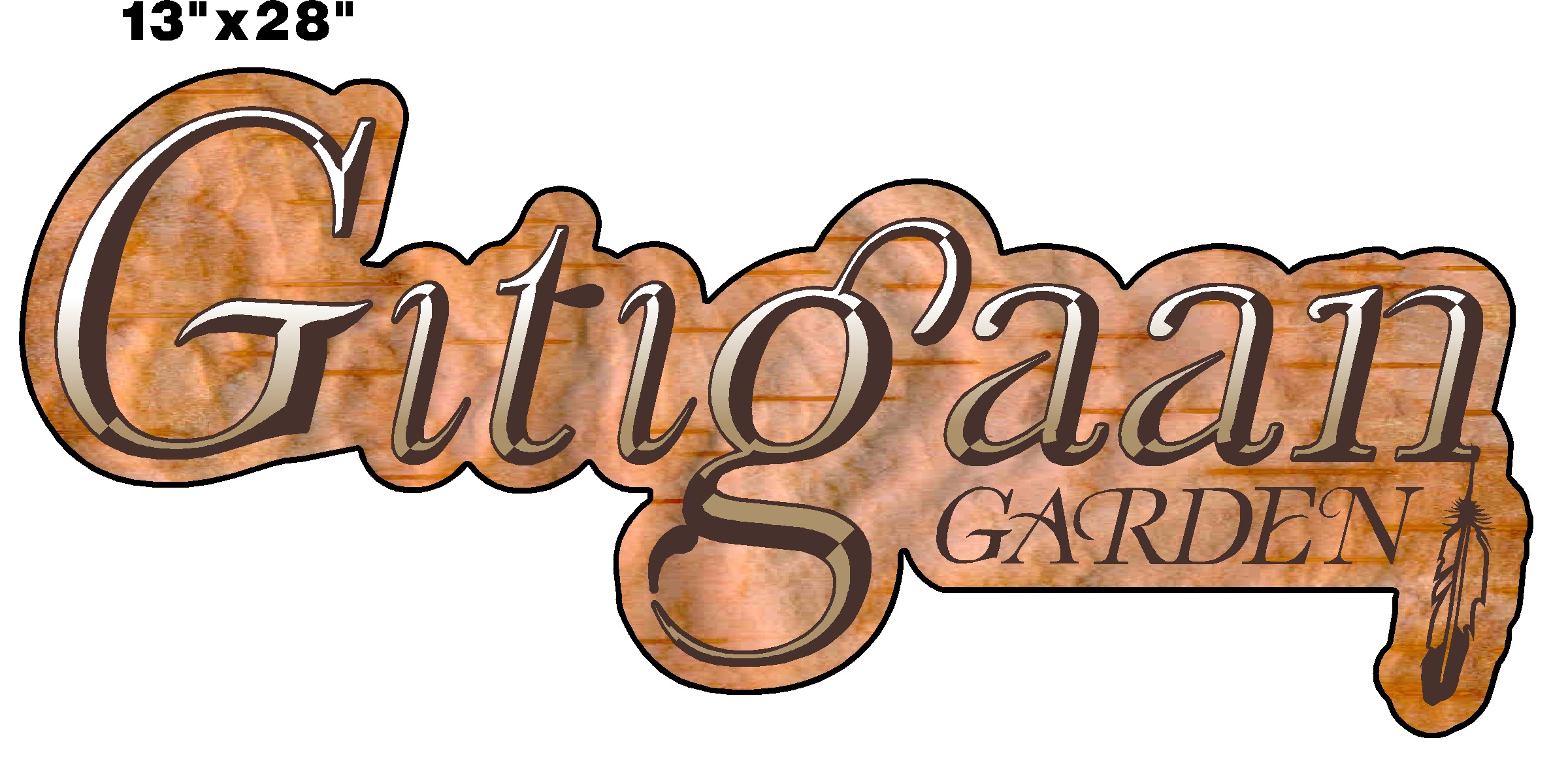 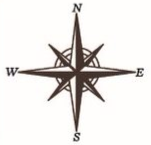 112341a2a3a4a1b2b3b4b1c2c3c4c1d2d3d4d1e2e3e4e1f2f3f4f1f4f